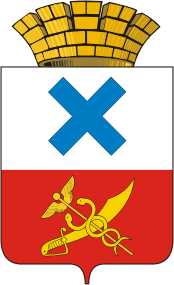 ПОСТАНОВЛЕНИЕ администрации Муниципального образованиягород Ирбитот 4 сентября 2018 года  №1500-ПА г. Ирбит	Об утверждении методических рекомендаций по проведению оценки регулирующего воздействия проектов нормативных правовых актов Муниципального образования город Ирбит и проведению экспертизы  нормативных правовых актов Муниципального образования город Ирбит           В соответствии с Федеральным законом от 06.10.2003 № 131-ФЗ «Об общих принципах организации местного самоуправления в Российской Федерации», Законом Свердловской области от 14.07.2014 № 74-ОЗ «Об оценке регулирующего воздействия проектов нормативных правовых актов Свердловской области и проектов муниципальных нормативных правовых актов и экспертизе нормативных правовых актов Свердловской области и муниципальных нормативных правовых актов»,  от 22 июля 2016 года           № 78-ОЗ «О внесении изменений в Закон Свердловской области «Об оценке регулирующего воздействия проектов нормативных правовых актов Свердловской области и проектов муниципальных нормативных правовых актов и экспертизе нормативных правовых актов Свердловской области и муниципальных нормативных правовых актов»», постановлением главы Муниципального образования город Ирбит от 29.08.2018 года №150-ПГ «Об утверждении Порядков проведения оценки регулирующего воздействия проектов нормативных правовых актов и экспертизы нормативных правовых актов Муниципального образования город Ирбит», руководствуясь Уставом Муниципального образования город Ирбит, администрация Муниципального образования город ИрбитПОСТАНОВЛЯЕТ:1. Утвердить: 1.1. Методические рекомендации по проведению оценки регулирующего воздействия проектов нормативных правовых актов Муниципального образования город Ирбит (Приложение № 1).1.2. Методические рекомендации по проведению экспертизы нормативных правовых актов Муниципального образования город Ирбит (Приложение № 2).2. Признать утратившим силу постановление администрации Муниципального образования город Ирбит от 24.09.2015 №1596  «Об утверждении Методических рекомендаций по проведению оценки регулирующего воздействия проектов муниципальных нормативных правовых актов и экспертизы муниципальных нормативных правовых актов».3. Действие настоящего постановления распространяется на правоотношения, возникшие с 1 сентября 2018 года. 4. Начальнику отдела организационной работы и документообеспечения администрации Муниципального образования город Ирбит (И.В. Панкрашкиной) разместить на официальном  сайте администрации Муниципального образования город Ирбит.5. Контроль за исполнением настоящего постановления оставляю за собой.Исполняющий полномочия главы Муниципального образования город Ирбит                                                                      Н.В. ЮдинПриложение № 1к постановлению администрации Муниципального   образования город Ирбит от 04 сентября 2018 года  №1500-ПАМетодические рекомендации по проведению оценки регулирующего воздействия проектов нормативных правовых актов  Муниципального образования город Ирбит Глава 1. Общие положения1. Методические рекомендации по проведению оценки регулирующего воздействия проектов нормативных правовых актов  Муниципального образования город Ирбит  и нормативных правовых актов Муниципального образования город Ирбит (далее - Методические рекомендации) разработаны с целью оказания методической помощи отраслевым (функциональным) и территориальным органом  администрации  Муниципального образования город Ирбит по проведению процедуры оценки регулирующего воздействия.2. Процедура оценки регулирующего воздействия заключается в анализе проблем и целей муниципального регулирования, выявлении и оценке альтернативных вариантов решения проблем, а также определении связанных с ними выгод и издержек социальных групп (в том числе хозяйствующих субъектов, граждан (потребителей), муниципального образования в целом), подвергающихся воздействию регулирования, для выбора наиболее эффективного варианта регулирующего воздействия.Целью процедуры оценки регулирующего воздействия является повышение качества муниципального регулирования, обеспечение возможности учета мнений заинтересованных представителей социальных групп (далее - социальные группы) и установление баланса интересов на стадии подготовки проекта нормативного правового акта посредством анализа предполагаемых последствий и эффектов введения муниципального регулирования и определения наилучшего с точки зрения степени соответствия критериям целесообразности, эффективности, осуществимости и адекватности данного варианта муниципального регулирования на основе сопоставления выгод и издержек хозяйствующих субъектов, граждан (потребителей), муниципального образования и общества в целом, а также оценка фактического воздействия действующего нормативного правового акта.Глава 2. Последовательность проведения оценки регулирующего воздействия проектов нормативных правовых 3. Оценка регулирующего воздействия проектов актов проводится с учетом степени регулирующего воздействия Положений, содержащихся в подготовленном разработчиком проекте акта:1) высокая степень регулирующего воздействия - проект нормативного правового акта содержит положения, устанавливающие ранее не предусмотренные законодательством и иными нормативными правовыми актами обязанности, запреты и ограничения для физических и юридических лиц в сфере предпринимательской и иной экономической деятельности или способствующие их установлению, а также положения, приводящие к возникновению ранее не предусмотренных законодательством и иными нормативными правовыми актами расходов физических и юридических лиц в сфере предпринимательской и иной экономической деятельности;2) средняя степень регулирующего воздействия - проект нормативного правового акта содержит положения, изменяющие ранее предусмотренные законодательством и иными нормативными правовыми актами обязанности, запреты и ограничения для физических и юридических лиц в сфере предпринимательской и иной экономической деятельности или способствующие их установлению, а также положения, приводящие к увеличению ранее предусмотренных законодательством и иными нормативными правовыми актами расходов физических и юридических лиц в сфере предпринимательской и иной экономической деятельности;3) низкая степень регулирующего воздействия - проект акта не содержит положений, предусмотренных подпунктами 1 и 2 пункта 3, однако подлежит оценке регулирующего воздействия в соответствии с Порядком об оценке регулирующего воздействия проектов нормативных правовых актов Муниципального образования город Ирбит, утвержденным постановлением главы Муниципального образования город  Ирбит от  29.08.2018 №150-ПГ «Об утверждении Порядков проведения оценки регулирующего воздействия проектов нормативных правовых актов и экспертизы нормативных правовых актов Муниципального образования город Ирбит» по формальным признакам.4. Процедура оценки регулирующего воздействия должна основываться на следующих принципах:- прозрачность - доступность информации о процедуре оценки регулирующего воздействия на всех стадиях ее проведения;- публичность - обеспечение участия заинтересованных сторон в процессе разработки принимаемых решений и мониторинга принятых нормативных правовых актов;- сбалансированность - обеспечение баланса интересов всех заинтересованных сторон в рамках проведения процедуры оценки регулирующего воздействия;- эффективность - обеспечение выбора оптимального варианта муниципального регулирования с точки зрения выгод и издержек социальных групп, включая хозяйствующие субъекты, граждан (потребителей) и общество в целом;- экономичность - обеспечение надлежащего качества проведения процедуры оценки регулирующего воздействия при условии минимально необходимых затрат на ее проведение.5. Критерии отнесения проекта нормативного правового акта и нормативного правового акта   Муниципального образования город Ирбит к категории нормативных правовых актов, подлежащих оценке регулирующего воздействия, продолжительность и последовательность действий при ее проведении определены Порядком проведения оценки регулирующего воздействия проектов нормативных правовых актов Муниципального образования город Ирбит, утвержденного постановлением главы Муниципального образования город Ирбит от 29.08.2018 № 150-ПГ.6. Уполномоченным органом при проведении оценки регулирующего воздействия проектов нормативных правовых актов Муниципального образования город Ирбит является отдел экономического развития   администрации  Муниципального образования город Ирбит (далее - Уполномоченный орган).Уполномоченный орган осуществляет:1) нормативное и методическое обеспечение проведения оценки регулирующего воздействия проектов нормативных правовых актов;2) экспертизу проведенной Разработчиком оценки регулирующего воздействия проектов нормативных правовых актов, по результатам которой подготавливает экспертное заключение о проведении оценки регулирующего воздействия;3) ведение реестров проведения оценки регулирующего воздействия проектов нормативных правовых актов и проведения экспертизы нормативных правовых актов (Приложение № 1, 2);4) подготовку не позднее 1 марта текущего года и размещение на официальном сайте города отчета о проведении оценки регулирующего воздействия проектов нормативных правовых актов Муниципального образования город Ирбит и экспертизы нормативных правовых актов Муниципального образования город Ирбит (далее - ежегодный отчет).В ежегодном отчете содержится информация о подготовленных в отчетном году заключениях об оценке регулирующего воздействия проектов нормативных правовых актов Муниципального образования город Ирбит,  информация об учете или о причинах отклонения в принятых проектах нормативных правовых актов Муниципального образования город Ирбит предложений, содержащихся в сводках предложений, поступивших от участников публичных консультаций по таким проектам нормативных правовых актов Муниципального образования город Ирбит, а также информация о подготовленных в отчетном году заключениях о результатах экспертизы нормативных правовых актов Муниципального образования город Ирбит.7. Администрация  Муниципального образования город Ирбит заключает соглашения о сотрудничестве при проведении оценки регулирующего воздействия с организациями, в компетенции которых находится экспертиза правоотношений в соответствующих сферах деятельности, саморегулирующими, общественными организациями и иными организациями, чья оценка может быть значима для принятия решения о разработке нормативного правового акта и/или выбора оптимальной степени регулирующего воздействия.Одним из основных критериев выбора общественных, научных и иных экспертных организаций для участия в публичных консультациях может являться возможность представления ими позиций максимально возможного круга лиц, прямо или косвенно затрагиваемых обсуждаемым проектом нормативного правового акта.Перечень организаций, с которыми администрацией Муниципального образования город Ирбит заключены соглашения о проведении оценки регулирующего воздействия, публикуются отделом экономического развития администрации в соответствующем разделе официального сайта Муниципального образования город Ирбит.В случае нарушения организацией, с которой заключено соглашение о сотрудничестве при проведении оценки регулирующего воздействия, условий соглашения отдел экономического развития администрации инициирует процесс его расторжения и исключает организацию из перечня, опубликованного на официальном сайте.Глава 3. Процедура проведения оценки регулирующего воздействия проекта нормативного правового акта8. Проведение оценки регулирующего воздействия проекта нормативного правового акта производится его разработчиком - отраслевым (функциональным) или территориальным органом  администрации  Муниципального образования город Ирбит (далее - Разработчик).Особое внимание следует уделить определению степени регулирующего воздействия проекта нормативного правового акта, так как выявление в ходе публичных консультаций или экспертизы заключения об оценке регулирующего воздействия в тексте проекта нормативного правового акта положений более высокой степени регулирующего воздействия, чем та, что указана разработчиком, является основанием для вывода о несоблюдении разработчиком порядка проведения оценки регулирующего воздействия и выдачи уполномоченным органом отрицательного экспертного заключения.9. Оценка регулирующего воздействия проекта нормативного правового акта состоит из следующих процедур, состав и продолжительность которых связана со степенью регулирующего воздействия.10. При оценке необходимости разработки проекта нормативного правового акта с высокой степенью регулирующего воздействия, вводящего ранее не предусмотренные запреты, ограничения в сфере предпринимательской и инвестиционной деятельности, возникновение ранее не предусмотренных законодательством видов расходов, рекомендуется до разработки проекта нормативного правового акта провести публичное обсуждение необходимости его разработки и основных характеристик путем размещения уведомления о подготовке проекта нормативного правового акта (далее - уведомление) и проведением его публичного обсуждения. Разработчик уведомляет заинтересованные стороны - органы власти и организации, с которыми заключено соглашение о сотрудничестве при проведении оценки регулирующего воздействия, к сфере деятельности которых относится сфера регулирования предполагаемого к разработке проекта нормативного правового акта, путем направления им извещения о публикации уведомления. Форма уведомления приведена в Приложении № 3.По результатам рассмотрения предложений, поступивших в связи с размещением уведомления, разработчик может принять мотивированное решение об отказе в подготовке проекта нормативного правового акта, разработка которого осуществлялась по его инициативе (то есть введение соответствующего регулирования не является обязательным для органа местного самоуправления). В случае принятия решения об отказе в подготовке проекта нормативного правового акта разработчик размещает на официальном сайте города соответствующую информацию и извещает о принятом решении указанные выше органы и организации, которые ранее извещались о размещении уведомления. В случае принятия решения о разработке проекта нормативного правового акта - разработчик формирует проект нормативного правового акта, пояснительную записку к проекту нормативного правового акта, новое уведомление и размещает на официальном сайте для проведения публичных консультаций.11. В случае принятия решения о разработке проекта нормативного правового акта со средней или низкой степенью регулирующего воздействия или проекта нормативного правового акта с высокой степенью регулирующего воздействия, обязанность разработки и принятия которого возложена на администрацию Муниципального образования город Ирбит законодательными или иными нормативными правовыми актами, разработчик размещает на официальном сайте города подписанные руководителем разработчика:1) уведомление о подготовке проекта нормативного правового акта;2) пояснительную записку к проекту нормативного правового акта;3) проект нормативного правового акта.Форма уведомления с обязательным составом сведений, содержащихся в нем, приведена в Приложении № 3.Примерная форма пояснительной записки с описанием ее обязательного содержания приведена в Приложении № 4.12. Разработчик самостоятельно направляет уведомление организациям, из числа тех, с кем администрацией Муниципального образования город Ирбит заключены соглашения о сотрудничестве при проведении оценки регулирующего воздействия, к сфере деятельности которых относится сфера регулирования предполагаемого к разработке проекта нормативного правового акта. Отсутствие у разработчика сведений о круге лиц, на которых будет распространено действие проекта акта, организаций, представляющих их интересы, и лиц, представляющих данные организации, либо неопределенность круга лиц, на которые предполагается распространять регулирование, не может рассматриваться как основание для отсутствия необходимости извещения. Сведения о лицах, которым была направлена информация о размещении уведомления, включается разработчиком в соответствующий раздел заключения об оценке регулирующего воздействия.К уведомлению о проведении публичных консультаций прилагается перечень вопросов для участников публичных консультаций, могут прилагаться аналитические, статистические материалы, сведения, которые позволяют оценить обоснованность предлагаемого регулирования, согласно форме (Приложение № 7 к Методическим рекомендациям).Если проект акта вносит изменения в действующий нормативный правовой акт, разработчиком проекта направляется его действующая редакция и таблица поправок с учетом планируемых изменений.В случае внесения изменений в нормативные правовые акты  Муниципального образования город Ирбит исключительно в целях приведения таких нормативных правовых актов в соответствие федеральному или региональному законодательству, в таблице поправок указываются конкретные ссылки на положения федерального или регионального законодательства, в соответствии с которыми вносятся изменения по всем изменяемым нормам.13. Ответственное лицо разработчика, чьи фамилия, имя, отчество, контактный телефон и адрес электронной почты указаны в уведомлении, в течение установленного срока проведения публичного обсуждения производит прием предложений и осуществляет консультирование заинтересованных лиц по порядку направления предложений.Разработчик обязан рассмотреть все предложения, поступившие в установленный в уведомлении срок.14. По завершении срока проведения публичных консультаций Разработчик рассматривает и формирует сводку предложений, поступивших в результате публичных консультаций (с указанием сведений об их учете или отклонении). Не позднее 15 рабочих дней с момента завершения срока публичных консультаций Разработчик публикует на официальном сайте Сводку предложений и мотивированное решение о разработке, доработке или отказе от разработки проекта нормативного правового акта по форме согласно Приложению № 5.15. В случае если по результатам проведения публичных консультаций принято решение о подготовке проекта нормативного правового акта или о доработке проекта нормативного правового акта, то Разработчик, после доработки проекта нормативного правового акта, не позднее 20 рабочих дней со дня завершения срока публичных консультаций готовит заключение об оценке регулирующего воздействия в соответствии с Приложением № 6. Обязательным приложением к заключению об оценке регулирующего воздействия является Сводка предложений, сформированная по результатам публичного обсуждения.Рекомендации по заполнению формы заключения об оценке регулирующего воздействия (примерное содержание, тип вносимой информации) содержатся в соответствующих ячейках таблиц и выделены курсивом.Все таблицы обязательны к заполнению. Например, если введение регулирования, предусмотренного проектом нормативного правового акта, не требует дополнительных затрат из бюджета Муниципального образования город Ирбит и не предполагает каких-либо поступлений в бюджет, то в таблице «Оценка соответствующих расходов (доходов) бюджета Муниципального образования город Ирбит» необходимо указать, что: новые или изменяемые функции, полномочия, обязанности или права и расходы (доходы) на их осуществление - отсутствуют, а количественная оценка расходов (доходов) бюджета составляет 0,00 тысячи рублей.Отсутствие указанных в форме сведений является основанием для возвращения заключения Разработчику на доработку.Разработчик по своей инициативе может приложить к заключению об оценке регулирующего воздействия дополнительные материалы, обосновывающие цели и способы регулирования, расчеты, подтверждающие количественные оценки, приведенные в заключении об оценке регулирующего воздействия. Если расчеты произведены на основании данных, не опубликованных в открытых источниках, такие данные также должны быть приведены Разработчиком в приложении.16. Заключение об оценке регулирующего воздействия, сводку предложений поступивших в результате публичных консультаций, подписанные Разработчиком, и проект нормативного правового акта направляются в уполномоченный орган (отдел экономического развития) в течение 3 рабочих дней со дня подписания заключения.17. Разработчик размещает на официальном сайте Заключение об оценке регулирующего воздействия проекта нормативного правового акта в течение 5 рабочих дней после его подписания.Глава 4. Подготовка экспертного заключения об оценке регулирующего воздействия проекта нормативного правового акта 18. Уполномоченный орган формирует экспертное заключение об оценке регулирующего воздействия проекта нормативного правового акта (далее - заключение) в течение 20 рабочих дней для проектов нормативных правовых актов с высокой степенью регулирующего воздействия и в течение 15 рабочих дней - для проектов нормативных правовых актов со средней и низкой степенью регулирующего воздействия. Заключение подписывается руководителем уполномоченного органа, направляется разработчику в течение 3 рабочих дней со дня подписания и размещается на официальном сайте города в течение 5 рабочих дней со дня подписания (Приложение №8 и №9).19. Оценивая соблюдение сроков процедуры, ее полноту и качество подготовки заключения оценки регулирующего воздействия, в том числе обоснованность определения разработчиком степени регулирующего воздействия уполномоченный орган готовит мотивированное положительное или отрицательное заключение.20. Проверка качества заключения оценки регулирующего воздействия состоит из оценки: полноты описания каждого из обязательных разделов заключения, качества применяемых аналитических инструментов; достоверности информации (в части оценки достоверности используемой информации и наличия ссылок на источники информации).21. Уполномоченный орган вправе провести дополнительные публичные консультации по проектам нормативного правового акта с высокой и средней степенью регулирующего воздействия с организациями, с которыми заключены соглашения о сотрудничестве при проведении оценки регулирующего воздействия. Для проведения дополнительных консультаций уполномоченный органам направляет указанным организациям уведомления о проведении дополнительных консультаций с приложением документов, поступивших на экспертизу, или указанием ссылки на размещенные разработчиком документы на официальном сайте.22. В случае невыполнения разработчиком необходимых действий, предусмотренных утвержденным постановлением главы Муниципального образования город Ирбит от 29.08.2018 №150-ПГ или настоящими Методическими рекомендациями, уполномоченный орган возвращает документы разработчику для проведения соответствующих процедур, начиная с невыполненной.23. Отрицательное экспертное заключение, основанное на мотивированном решении уполномоченного органа о недостаточности или чрезмерности регулирующего воздействия, выбранного разработчиком, является основанием для возвращения на начальный этап разработки проекта нормативного правового акта с повторным прохождением процедуры оценки регулирующего воздействия в полном объеме или отказа от разработки проекта нормативного правового акта, если разработка такового была инициативой разработчика.24. Выявление в ходе экспертизы заключения об оценке регулирующего воздействия в тексте проекта нормативного правового акта положений более высокой степени регулирующего воздействия, чем та, что указана разработчиком, является основанием для вывода о несоблюдении разработчиком порядка проведения оценки регулирующего воздействия и выдачи уполномоченным органом отрицательного экспертного заключения.Приложение № 1к Методическим рекомендациямпо проведению оценкирегулирующего воздействия проектовнормативных правовых актовМуниципального образования город ИрбитРЕЕСТРПРОВЕДЕНИЯ ОЦЕНКИ РЕГУЛИРУЮЩЕГО ВОЗДЕЙСТВИЯПРОЕКТОВ НОРМАТИВНЫХ ПРАВОВЫХ АКТОВПриложение № 2к Методическим рекомендациямпо проведению оценкирегулирующего воздействия проектовнормативных правовых актовМуниципального образования город ИрбитРЕЕСТРПРОВЕДЕНИЯ ЭКСПЕРТИЗЫ НОРМАТИВНЫХ ПРАВОВЫХ АКТОВПриложение № 3к Методическим рекомендациямпо проведению оценкирегулирующего воздействия проектовнормативных правовых актовМуниципального образования город ИрбитФормаУведомление о подготовке проекта нормативного правового акта Администрация Муниципального образования город Ирбит уведомляето проведении публичных консультаций в целях оценки регулирующего воздействия нормативного правового актаРуководитель органа		(ФИО)	____________________Приложение № 4к Методическим рекомендациямпо проведению оценкирегулирующего воздействия проектовнормативных правовых актовМуниципального образования город ИрбитПримерная форма пояснительной записки к проекту нормативного правового актаПояснительная запискак проекту нормативного правового акта (наименование проекта нормативного правового акта)Предлагаемый  к обсуждению проект (наименование проекта нормативного правового акта) характеризуется (высокой/средней/низкой) степенью регулирующего воздействия по следующим признакам (обоснование отнесения проекта нормативного правового акта к той или иной степени регулирующего воздействия).В настоящее время сфера регулирования предлагаемого к разработке и принятию нормативного правового акта (описание текущего состояния сферы регулирования, проблемы, на решение которой направлен проект нормативного правового акта, негативного эффекта от проблемы в настоящее время и прогноз негативного эффекта от ее не решения в будущем).Полномочия органа местного самоуправления Муниципального образования город Ирбит в регулируемой сфере определены (наименования законодательных и иных нормативных правовых актов, со ссылкой на конкретные их части (статьи), в соответствии с которыми осуществляется муниципальное регулирование).Разработка и принятие (наименование проекта нормативного правового акта) направлено на решение проблемы следующим способом  (описание и обоснование оптимальности выбранного способа  регулирования).Предполагается, что муниципальное регулирование будет направлено на (или муниципальным регулированием будут затронуты) следующие группы субъектов предпринимательской (инвестиционной) деятельности, в части:В связи с принятием (наименование проекта нормативного правового акта) возникают (изменяются) полномочия, связанные с  осуществлением следующих функций: (описание новых (изменяющихся) функций, прав, обязанностей органа местного самоуправления) следующими органами (наименование органов местного самоуправления). Данные изменения потребуют (указывается в случае необходимости: разработки новых нормативных правовых актов, изменения численности работников, исполняющих функции непосредственно связанные с предметом регулирования и т.п.) В результате принятия (наименование проекта нормативного правового акта) ожидается (описание результата принятия нормативного правового акта по следующим временным отрезкам: вступление в силу, в том числе по завершению переходного периода, при наличии такового, через год после вступления в силу, по завершению срока действия, при наличии такового).Реализация выбранного в (наименование проекта нормативного правового акта) способа регулирования связана со следующими рисками: (описание возможных рисков, негативных последствий, как для групп субъектов предпринимательской инвестиционной деятельности, так и для органов местного самоуправления и населения муниципального образования). Предполагаемая дата вступления в силу (наименование проекта нормативного правового акта)   (указывается точная дата в формате чч.мм.гггг).Переходный период (указывается при наличии, если переходный период предполагается по отдельным положениям и/или группам субъектов, то и указывается отдельно для каждого)  с (чч.мм.гггг)  по (чч.мм.гггг).Приложение № 5к Методическим рекомендациямпо проведению оценки регулирующего воздействия проектов нормативных правовых актов Муниципального образования город ИрбитСводка предложений,поступивших в рамках публичных консультаций(наименование проекта нормативного правового акта)Даты проведения публичных консультаций: с чч.мм.гггг по чч.мм.гггг  Число экспертов, принявших участие в обсуждении: (число предложений, поступивших в установленные сроки)По результатам проведенных публичных консультаций принято решение о необходимости (отказа от разработки, доработки проекта нормативного правового акта с учетом замечаний, поступивших от…, разработки и согласования проекта нормативного правового акта).Приложение № 6к Методическим рекомендациямпо проведению оценкирегулирующего воздействия проектовнормативных правовых актовМуниципального образования город ИрбитЗАКЛЮЧЕНИЕо проведении оценки регулирующего воздействияСроки проведения публичного обсуждения проекта акта: с чч.мм.гггг по чч.мм.гггг  Общая информацияСтепень регулирующего воздействия проекта нормативного правового актаОписание проблемы, на решение которой направлен предлагаемый способ регулирования, оценка негативных эффектов, возникающих в связи с наличием рассматриваемой проблемыАнализ опыта других муниципальных образований в сфере регулирования и/или решении обозначенной проблемыЦели предлагаемого регулирования и их соответствие, принципам правового регулирования, федеральным и областным нормативным правовым актам, Описание предлагаемого регулирования и иных возможных способов решения проблемыОсновные группы субъектов предпринимательской и иной экономической деятельности, иные заинтересованные лица, включая органы государственной власти, интересы которых будут затронуты предлагаемым правовым регулированием, оценка количества таких субъектовНовые функции, полномочия, обязанности и права органов местного самоуправления или сведения об их изменении, а также порядок их реализацииОценка соответствующих расходов (доходов) бюджета Муниципального образования город ИрбитРиски решения проблемы предложенным способом регулирования и риски негативных последствий, а также описание методов контроля эффективности избранного способа достижения целей регулированияПредполагаемая дата вступления в силу проекта нормативного правового акта, оценка необходимости установления переходного периода и (или) отсрочки вступления в силу либо необходимость распространения предлагаемого регулирования на ранее возникшие отношенияНеобходимые для достижения заявленных целей регулирования организационно-технические, методологические, информационные и иные мероприятияИндикативные показатели и иные способы (методы) оценки достижения заявленных целей регулированияСведенияо размещении уведомления, сроках предоставления предложений в связи с таким размещением, лицах, предоставивших предложения, и рассмотревших их структурных подразделениях разработчикаСведения о проведении публичного обсуждения проекта нормативного правового акта, сроках его проведения, лицах, извещенных о проведении публичных консультаций, а также о лицах, представивших предложения, и результатах их рассмотрения разработчикомПриложение. Сводка предложений с указанием сведений об их учете или причинах отклонения на … л. в 1 экз.Приложение № 7к Методическим рекомендациямпо проведению оценки регулирующеговоздействия проектов нормативныхправовых актов Муниципального образования город Ирбит ФормаТиповой перечень вопросов для проведенияпубличных консультаций по проекту нормативного правового акта«_________________________________»(название проекта нормативного правового акта)1) Насколько обоснованной, на Ваш взгляд, является проблема, указанная разработчиком в уведомлении?2) Какие, на Ваш взгляд, положения проекта акта создают необоснованные расходы? Укажите конкретные номера положений проекта акта с обоснованием необоснованности по каждому из них, а также оценкой таких расходов.3) Какие риски и негативные последствия могут возникнуть в случае принятия предполагаемого правового регулирования?4) Какие выгоды и преимущества могут возникнуть в случае принятия предполагаемого правового регулирования?5) Какие, на Ваш взгляд, положения проекта акта вводят избыточные обязанности, запреты, ограничения и создают дополнительные административные барьеры? Укажите конкретные номера положений проекта акта с обоснованием избыточности по каждому из них.6) Является ли предлагаемое регулирование оптимальным способом решения проблемы из рассмотренных вариантов?7) Существуют ли альтернативные (менее затратные и (или) более эффективные) способы решения проблемы? Приведите количественные оценки, подтверждающие Ваши предложения.8) Ваше общее мнение по предлагаемому правовому регулированию?9) Иные предложения и замечания по проекту нормативного правового акта.Приложение № 8к Методическим рекомендациямпо проведению оценки регулирующеговоздействия проектов нормативныхправовых актов Муниципального образования город Ирбит Форма положительного заключения об оценке регулирующего воздействия На бланке письма администрации Муниципального образования город ИрбитОтдел экономического развития в соответствии с Порядком проведения оценки регулирующего воздействия проектов нормативных правовых актов Муниципального образования город Ирбит, утвержденным постановлением главы Муниципального образования город Ирбит от 29.08.2018 № 150 «Об утверждении Порядков проведения оценки регулирующего воздействия проектов нормативных правовых актов и экспертизы  нормативных правовых актов Муниципального образования город Ирбит»,рассмотрел (наименование проекта нормативного правового акта) (далее  проект нормативного правового акта), направленный на экспертизу (наименование органа местного самоуправления, разработавшего проект нормативного правового акта) (далее  разработчик), и сообщает следующее. Проект нормативного правового акта направлен разработчиком для подготовки настоящего заключения (впервые/повторно, после устранения ранее выявленных уполномоченным органом нарушений)По результатам рассмотрения установлено, что при подготовке проекта акта процедуры, предусмотренные Порядком проведения оценки регулирующего воздействия проектов нормативных правовых актов Муниципального образования город Ирбит, утвержденным постановлением главы Муниципального образования город Ирбит от 29.08.2018 № 150 «Об утверждении Порядков проведения оценки регулирующего воздействия проектов нормативных правовых актов и экспертизы  нормативных правовых актов Муниципального образования город Ирбит», разработчиком соблюдены.Разработчиком проведены публичные обсуждения проекта нормативного правового акта в сроки с_________ по _________. Информация об оценке регулирующего воздействия проекта акта размещена разработчиком на официальном сайте в информационно-телекоммуникационной сети «Интернет» по адресу: (полный электронный адрес размещения проекта акта в информационно-телекоммуникационной сети «Интернет»).В случае проведения уполномоченным органом дополнительных публичных консультаций приводятся сведения об организациях, участвовавших в процедуре и вывод по результатам их проведения:В ходе подготовки настоящего заключения отделом экономического развития были проведены публичные консультации в период с ______ по ______. Необходимость проведения дополнительных консультаций вызвана (высокой/средней) степенью регулирующего воздействия проекта нормативного правового акта. Были направлены уведомления организациям: (перечень организаций), получены предложения от: (перечень организаций).  На основании проведенных публичных консультаций сделан вывод о (обоснованности выбранной степени, способа регулирования, отсутствия избыточных процедур и необоснованных расходов юридических лиц и индивидуальных предпринимателей, инвесторов, бюджетов всех уровней).На основе проведенной оценки регулирующего воздействия проекта нормативного правового акта с учетом информации, представленной разработчиком, отделом экономического развития  (сделаны следующие выводы/ сформулированы следующие замечания).Разработчиком представлены достаточные основания  положений проекта нормативного правового акта, устанавливающего регулирование в сфере (наименование вида деятельности/сферы регулирования), отсутствуют положения, вводящие избыточные (обязанности, запреты и ограничения для физических и юридических лиц в сфере предпринимательской и иной экономической деятельности или способствующих их введению, а также положения, приводящие к возникновению необоснованных расходов физических и юридических лиц в сфере предпринимательской и иной экономической деятельности, а также бюджета Муниципального образования город Ирбит). Выбранный способ регулирования в (достаточной степени реализуем/реализуем при условии надлежащего выполнения дополнительных организационно-технических, методологических, информационных и иных мероприятий) и позволяет достичь заявленной цели.  На основании вышеизложенного отдел экономического развития (дает/может дать) положительное заключение о проведенной оценке регулирующего воздействия (полное наименование проекта нормативного правового акта) (при наличии замечаний: после устранения изложенных выше замечаний).Начальник отдела экономического развития 	_____________     _____________						                       (подпись)		      (Ф.И.О.)Приложение № 9к Методическим рекомендациямпо проведению оценки регулирующеговоздействия проектов нормативныхправовых актов Муниципального образования город Ирбит Форма отрицательного заключения об оценке регулирующего воздействия На бланке письма администрации Муниципального образования город ИрбитОтдел экономического развития в соответствии с Порядком проведения оценки регулирующего воздействия проектов нормативных правовых актов Муниципального образования город Ирбит, утвержденным постановлением главы Муниципального образования город Ирбит от 29.08.2018 № 150 «Об утверждении Порядков проведения оценки регулирующего воздействия проектов нормативных правовых актов и экспертизы  нормативных правовых актов Муниципального образования город Ирбит»,рассмотрел (наименование проекта нормативного правового акта) (далее  проект нормативного правового акта), направленный на экспертизу (наименование органа местного самоуправления, разработавшего проект нормативного правового акта) (далее  разработчик), и сообщает следующее. Проект нормативного правового акта направлен разработчиком для подготовки настоящего заключения (впервые/повторно, после устранения ранее выявленных уполномоченным органом нарушений)1 вариант (в случае нарушения процедур, предусмотренных Положением):По результатам рассмотрения установлено, что при подготовке проекта нормативного правового акта процедуры, предусмотренные Порядком проведения оценки регулирующего воздействия проектов нормативных правовых актов Муниципального образования город Ирбит, утвержденным постановлением главы Муниципального образования город Ирбит от 29.08.2018 № 150 «Об утверждении Порядков проведения оценки регулирующего воздействия проектов нормативных правовых актов и экспертизы  нормативных правовых актов Муниципального образования город Ирбит», разработчиком не соблюдены, в частности: (приводится информация о выявленных нарушениях).На основании вышеизложенного отдел экономического развития не может дать положительное заключение об оценке регулирующего воздействия (полное наименование проекта нормативного правового акта).Разработчик вправе принять обоснованное решение об отказе в разработке проекта нормативного правового акта (если разработка являлась его инициативой) или в соответствии с Порядком проведения оценки регулирующего воздействия проектов нормативных правовых актов Муниципального образования город Ирбит, утвержденным постановлением главы Муниципального образования город Ирбит от 29.08.2018 № 150 «Об утверждении Порядков проведения оценки регулирующего воздействия проектов нормативных правовых актов и экспертизы  нормативных правовых актов Муниципального образования город Ирбит», устранить выявленные нарушения и произвести  соответствующие процедуры оценки регулирующего воздействия, начиная с невыполненной. После надлежащего исполнения указанных процедур проект нормативного правового акта должен быть повторно направлен в отдел экономического развития для экспертизы с пояснительной запиской об устранении замечаний. 2 вариант (в случае немотивированного выбора степени регулирующего воздействия, то есть недостаточности либо чрезмерности регулирующего воздействия):По результатам рассмотрения установлено, что при подготовке проекта нормативного правового акта разработчиком без достаточной мотивации выбрана степень регулирующего воздействия, в частности: (приводится мотивированное заключение о том, что выбрана недостаточная или чрезмерная степень регулирующего воздействия, не дано достаточное обоснование выбранного способа регулирования, дается описание прогнозируемых негативных экономических эффектов предложенного разработчиком решения проблемы).На основании вышеизложенного отдел экономического развития не может дать положительное заключение об оценке регулирующего воздействия (полное наименование проекта нормативного правового акта).Разработчик вправе принять обоснованное решение об отказе в разработке проекта нормативного правового акта (если разработка являлась его инициативой) или в соответствии с Порядком проведения оценки регулирующего воздействия проектов нормативных правовых актов Муниципального образования город Ирбит, утвержденным постановлением главы Муниципального образования город Ирбит от 29.08.2018 № 150 «Об утверждении Порядков проведения оценки регулирующего воздействия проектов нормативных правовых актов и экспертизы  нормативных правовых актов Муниципального образования город Ирбит», учесть при формировании проекта нормативного правового акта заключение отдела экономического развития и заново осуществить все процедуры оценки регулирующего воздействия. Начальник отдела экономического развития 	_____________     _____________						                       (подпись)		      (Ф.И.О.)Приложение № 2к постановлению администрации Муниципального   образования город Ирбит от ___сентября 2018 года  №_____-ПАМетодические рекомендациипо проведению экспертизы муниципальных нормативных правовых актов администрации Муниципального образования город ИрбитГлава 1. Общие положения1. Настоящие Методические рекомендации предназначены для применения уполномоченным органом в сфере оценки регулирующего воздействия - экономическим управлением администрации Муниципального образования город Ирбит (далее - Уполномоченный орган), органом администрации Муниципального образования город Ирбит, являющимся разработчиком муниципального нормативного правового акта (далее - Разработчик), при проведении экспертизы муниципальных нормативных правовых актов.2. Целью экспертизы муниципальных нормативных правовых актов является оценка достижения заявленных целей регулирования, оценка фактических положительных и отрицательных последствий принятия нормативных правовых актов, а также выявление в них положений, необоснованно затрудняющих осуществление предпринимательской и инвестиционной деятельности.Глава 2. Последовательность проведения экспертизы нормативных правовых актов 3. Экспертиза муниципальных нормативных правовых актов проводится в соответствии с годовым планом проведения экспертизы нормативного правового акта. Форма плана проведения нормативного правового акта Муниципального образования город Ирбит указана в Приложении № 1 к настоящим Методическим рекомендациям.4. Результаты экспертизы муниципальных нормативных правовых актов оформляются в виде заключения. Форма заключения о результатах экспертизы муниципального нормативного правового акта указана в Приложении № 2 к настоящим Методическим рекомендациям.5. Экспертиза муниципальных нормативных правовых актов основывается на опубликованных в открытых источниках данных, доступных иным заинтересованным лицам, официальной информации. В заключении о результатах экспертизы муниципального нормативного правового акта указываются источники полученных данных.6. Уполномоченный орган и Разработчик должны стремиться к проведению количественной оценки последствий регулирования. Если последствия регулирования не могут быть оценены количественно, дается их качественная характеристика.7. В целях обеспечения открытости процедуры экспертизы муниципальных нормативных правовых актов и повышения качества регулирования к обсуждению должны привлекаться все заинтересованные группы участников, к компетенции которых относится исследуемая сфера общественных отношений.Глава 3. Процедура подготовки проекта заключения о результатах экспертизы муниципального нормативного правового акта 8. Проект заключения о результатах экспертизы муниципального нормативного правового акта должен содержать все сведения, предусмотренные формой, за исключением сведений о полученных в ходе публичных консультаций предложениях. После проведения публичных консультаций указанные сведения вносятся в соответствующие разделы проекта заключения о результатах экспертизы муниципального нормативного правового акта.9. В проекте заключения о результатах экспертизы муниципального нормативного правового акта необходимо указание на источники использованных данных. Расчеты, произведенные для заполнения соответствующих полей, приводятся в приложении к проекту заключения о результатах экспертизы муниципального нормативного правового акта.10. Раздел 1 заключения о результатах экспертизы муниципального нормативного правового акта «Общая информация».В данном разделе приводятся сведения об оцениваемом нормативном правовом акте. Если ранее в отношении проекта нормативного правового акта проводилась оценка регулирующего воздействия, то информация вносится в соответствующее поле.11. Раздел 2 заключения о результатах экспертизы муниципального нормативного правового акта «Основные группы субъектов предпринимательской, инвестиционной деятельности, иные заинтересованные лица, включая органы местного самоуправления, интересы которых затрагиваются регулированием, установленным нормативным правовым актом».В данном разделе дается характеристика групп участников экономических (общественных) отношений, интересы которых затронуты нормативного правового акта. К группам участников отношений могут быть отнесены:1) субъекты предпринимательской (инвестиционной) деятельности либо группы таких субъектов (предприятия отдельных секторов экономики и организации социальной сферы; организации, ориентированные на экспорт или внутренний спрос; крупные, средние или малые предприятия, индивидуальные предприниматели и др.);2) органы власти, государственные и муниципальные организации, которые могут быть разделены по уровню власти (федеральные, региональные, органы местного самоуправления), по ведомственной принадлежности, по исполняемым государственным (муниципальным) функциям и предоставляемым государственным (муниципальным) услугам и другим основаниям;3) некоммерческие организации (в целом либо отдельные их группы);4) население (потребители) либо отдельные их группы, которые могут быть разделены по территории проживания, возрасту, уровню дохода, информационному обеспечению, образовательному и культурному уровню, этническому происхождению, исповедуемой религии, занятости и другим признакам.По каждой группе приводится количественная оценка числа ее участников на момент проведения экспертизы нормативного правового акта, а также данные об изменении числа участников с момента принятия нормативного правового акта. Как минимум должны быть указаны направления изменений: выросло, снизилось, осталось неизменным. Желательно привести количественную оценку изменений (на сколько выросло/снизилось число участников группы в абсолютных величинах и в процентном выражении в связи с введением регулирования).12. Раздел 3 заключения о результатах экспертизы муниципального нормативного правового акта «Оценка степени решения проблемы и преодоления связанных с ней негативных эффектов за счет регулирования».В данном разделе должно быть определено, насколько применение нормативного правового акта позволило фактически решить проблемы и преодолеть негативные эффекты, для решения которых принимался нормативный правовой акт.Формулировка проблемы и описание негативных эффектов, связанных с ее существованием, должно совпадать с описанием проблемы и эффектов, приведенных в заключении об оценке регулирующего воздействия, если для проекта муниципального нормативного правового акта она проводилась.Если оценка регулирующего воздействия по проекту муниципального нормативного правового акта не проводилась, формулировка проблемы проводится на основании ведомственных сведений и экспертной оценки.При проведении оценки степени решения проблемы и негативных эффектов, связанных с проблемой, необходимо стремиться к проведению количественной оценки. Если для проекта муниципального нормативного правового акта проводилась оценка регулирующего воздействия, то сопоставляется текущее состояние проблемы с состоянием, описанным в момент проведения оценки регулирующего воздействия. Если, по мнению Уполномоченного органа, в момент проведения оценки регулирующего воздействия  масштаб проблемы был оценен некорректно, это указывается в проекте заключения о результатах экспертизы муниципального нормативного правового акта.При выявлении причинно-следственной связи между текущим состоянием проблемы и регулированием, установленным, оцениваемым нормативным правовым актом, можно опираться на данные исследований, мнения участников отношений (при этом необходимо учитывать, что имеется риск ошибки участников и/или преследования собственных групповых интересов), собственную экспертную оценку. Причинно-следственная связь между текущим состоянием проблемы и регулированием подлежит логическому обоснованию.13. Раздел 4 заключения о результатах экспертизы муниципального нормативного правового акта «Оценка бюджетных расходов и доходов, возникающих при муниципальном регулировании».В данном разделе указываются все функции, полномочия, обязанности и права органов местного самоуправления, которые реализуются во исполнение оцениваемого муниципального нормативного правового акта. Кратко описывается порядок реализации соответствующих функций, каким органом местного самоуправления они реализуются.По каждой реализуемой функции приводятся данные о затратах, связанных с ее реализацией. Виды единовременных и периодических расходов могут приводиться укрупненно в соответствии с направлениями расходования бюджетных средств (например, расходы на содержание дополнительной численности инспекторов, расходы на создание информационной системы мониторинга и т.д.).При определении расходов используются фактические данные о расходах в разрезе выполняемых функций. Если в системе учета расходы на выполнение конкретной функции отдельно не выделяются, они определяются как доля от общих затрат с обоснованием размера доли.Данные о возможных поступлениях представляются в разрезе администраторов доходов и уровней бюджетов бюджетной системы. При оценке доходов учитываются:1) прямые дополнительные доходы бюджетов (например, связанные с повышением налоговых ставок, увеличением неналоговых доходов, платой за оказание услуг муниципальными организациями, осуществление разрешительных процедур, если их платность предусмотрена законодательством);2) косвенные дополнительные доходы бюджетов (например, связанные с изменением налоговой базы в разрезе налогов и т.д.);3) выпадающие доходы (например, связанные со снижением налоговых ставок, введением льгот и т.д.).На основе оценки доходов и расходов по каждой функции формируется итоговая оценка расходов и доходов в расчете на год. Единовременные расходы и доходы делятся на количество лет действия регулирования с учетом индекса-дефлятора.В данном разделе могут приводиться иные сведения о расходах и возможных поступлениях по уровням бюджетной системы.14. Раздел 5 заключения о результатах экспертизы муниципального нормативного правового акта «Оценка издержек субъектов предпринимательской и инвестиционной деятельности, связанных с необходимостью соблюдения установленных нормативным правовым актом обязанностей или ограничений, а также выгод, возникающих в связи с регулированием».В данном разделе указываются обязанности и ограничения, которые возлагаются на участников отношений нормативным правовым актом.В отношении каждой обязанности (ограничения) указываются субъекты предпринимательской (инвестиционной) деятельности или их группы, которые затронуты регулированием. При наличии возможности каждой группе дается количественная оценка. Возможно использование результатов исследований рынков, иных независимых исследований. При невозможности точной однозначной оценки количества субъектов предпринимательской (инвестиционной) деятельности можно давать интервальные оценки, обосновывая методы их получения.Для каждой группы участников отношений, прямо или косвенно затронутых регулированием, приводится оценка расходов, связанных с выполнением обязанности.Расходы делятся на:1) единовременные расходы - связанные с капитальными вложениями, разработкой информационных систем, разработкой внутренней нормативной документации, обучением и т.д., приводятся с указанием времени их возникновения;2) постоянные расходы, которые приводятся в расчете за год.Для оценки расходов по группе участников отношений можно определить расходы типичного представителя группы и умножить на число участников группы. Для оценки расходов можно применять иные методы расчетов с соответствующим обоснованием.В поле «Описание издержек, не поддающихся количественной оценке» дается описание издержек, для которых невозможно на основании имеющихся данных дать достоверную количественную оценку, но которые являются существенными.В поле «Описание выгод субъектов предпринимательской и инвестиционной деятельности, возникающих в связи с регулированием» дается количественное описание выгод различных групп, затронутых регулированием. В данном разделе можно дать оценку выгод типичного представителя группы. Как и расходы, выгоды могут быть разделены на единовременные и постоянные. Для тех выгод, которые не могут быть оценены количественно, дается их качественная характеристика.В поле «Сопоставление данных об издержках и выгодах субъектов предпринимательской и инвестиционной деятельности» приводится количественное сопоставление выгод и издержек для всех групп, затронутых регулированием. При невозможности корректного количественного сопоставления выгод и издержек (наличия значимых не оцененных количественно выгод и/или издержек) приводится качественная оценка баланса выгод и издержек для каждой группы.15. Раздел 6 заключения о результатах экспертизы муниципального нормативного правового акта «Оценка положительных и отрицательных последствий регулирования».В данном разделе приводится перечень учтенных и неучтенных на стадии оценки регулирующего воздействия проекта муниципального нормативного правового акта положительных и отрицательных последствий регулирования. Учитываются как последствия, связанные с преодолением негативных эффектов от существования проблем, так и иные последствия.Целесообразно указать, какие последствия были учтены на стадии проведения оценки регулирующего воздействия проекта муниципального нормативного правового акта, а какие были выявлены впоследствии.Для каждого последствия регулирования приводятся группы, для которых они являются значимыми. Описание групп должно совпадать с выделением групп в разделе 2 заключения о результатах экспертизы муниципального нормативного правового акта. Желательно приведение количественных оценок как положительных, так и отрицательных последствий.16. Раздел 7 заключения о результатах экспертизы муниципального нормативного правового акта «Сведения о реализации методов контроля за достижением цели регулирования».В данном разделе приводится характеристика методов контроля за достижением цели регулирования, необходимых мероприятий, дается описание результатов реализации методов контроля, дается оценка их эффективности, расходов на их осуществление.17. Раздел 8 заключения о результатах экспертизы муниципального нормативного правового акта «Оценка достижения заявленных целей регулирования».В данном разделе указываются количественно измеримые показатели (индикаторы), которые характеризуют достижение целей регулирования.Показатели должны быть указаны по каждой цели. В случае проведения оценки регулирующего воздействия  проекта муниципального нормативного правового акта, показатели должны совпадать с показателями, указанными в заключении об оценке регулирующего воздействия.По каждому показателю указываются значения на момент введения регулирования, текущее значение и значение, которое характеризует достижение цели.18. Раздел 9 заключения о результатах экспертизы муниципального нормативного правового акта «Выводы о достижении заявленных целей за счет регулирования, об эффективности решения проблем и преодоления, связанных с ними негативных эффектов, а также о наличии в нормативном правовом акте положений, необоснованно затрудняющих ведение предпринимательской и инвестиционной деятельности».В данном разделе приводятся выводы о том, была ли путем принятого регулирования решена проблема, достигнуты цели регулирования и был ли выбранный путь решения проблемы наилучшим, выявлены ли в нормативном правовом акте положения, необоснованно затрудняющие ведение предпринимательской и инвестиционной деятельности.19. Разделы 10 «Сведения о проведении публичных консультаций по проекту заключения о результатах экспертизы нормативного правового акта» и 11 «Предложения об отмене (изменении) нормативного правового акта или его отдельных положений, иных мерах, направленных на решение проблемы и преодоление связанных с ней негативных эффектов» при подготовке проекта заключения о результатах экспертизы муниципального нормативного правового акта не заполняются.Данные разделы заполняются после проведения публичных консультаций по проекту заключения о результатах экспертизы муниципального нормативного правового акта.Глава 4.  Проведение публичных консультаций по проекту заключения о результатах экспертизы муниципального нормативного правового акта 20. В целях проведения публичных консультаций по проекту заключения о результатах экспертизы нормативного правового акта (далее - публичные консультации) Уполномоченным органом на официальном сайте Муниципального образования город Ирбит, предназначенном для размещения информации об оценке регулирующего воздействия проектов нормативных правовых актов и экспертизе нормативных правовых актов (далее - официальный сайт), размещается уведомление о проведении публичных консультаций, текст нормативного правового акта в редакции, действующей на момент размещения, и проект заключения о результатах экспертизы муниципального нормативного правового акта. Форма уведомления о проведении публичных консультаций по проекту заключения о результатах экспертизы муниципального нормативного правового акта указана в Приложении № 3 к настоящим Методическим рекомендациям.21. Публичные консультации проводятся с целью:1) получения дополнительной информации о фактических результатах регулирования, группах лиц, затронутых регулированием, издержках и выгодах затронутых лиц;2) определения мнения заинтересованных лиц о необходимости отмены (изменения) муниципального нормативного правового акта.22. Срок проведения публичных консультаций не может составлять менее 10 и более 30 рабочих дней. Датой начала публичных консультаций считается дата размещения Уполномоченным органом проекта заключения о результатах экспертизы муниципального нормативного правового акта на официальном сайте.23. Кроме проведения публичных консультаций могут использоваться иные формы публичных обсуждений муниципального нормативного правового акта, в том числе круглые столы, совещания. Предложения, полученные в ходе таких публичных обсуждений, должны фиксироваться и включаться в сводку предложений по результатам проведения публичных консультаций по проекту заключения о результатах экспертизы муниципального нормативного правового акта.24. Все полученные в течение срока проведения публичных консультаций предложения подлежат учету и включению в сводку предложений по результатам проведения публичных консультаций по проекту заключения о результатах экспертизы муниципального нормативного правового акта.Форма сводки предложений по результатам проведения публичных консультаций по проекту заключения о результатах экспертизы муниципального нормативного правового акта указана в Приложении № 4 к настоящим Методическим рекомендациям.25. По результатам публичных консультаций Уполномоченный орган дорабатывает проект заключения о результатах экспертизы муниципального нормативного правового акта:- составляет сводку предложений по результатам проведения публичных консультаций по проекту заключения о результатах экспертизы муниципального нормативного правового акта;- заполняет разделы 10 «Сведения о проведении публичных консультаций по проекту заключения о результатах экспертизы нормативного правового акта» и 11 «Предложения об отмене (изменении) нормативного правового акта или его отдельных положений, иных мерах, направленных на решение проблемы и преодоление связанных с ней негативных эффектов» заключения о результатах экспертизы муниципального нормативного правового акта.26. В разделе 11 заключения о результатах экспертизы муниципального нормативного правового акта «Предложения об отмене (изменении) нормативного правового акта или его отдельных предложений, иных мерах, направленных на решение проблемы и преодоление связанных с ней негативных эффектов» приводятся предложения об отмене или изменении муниципального нормативного правового акта или его отдельных положений, иных нормативного правового акта, во исполнение которых был принят оцениваемый муниципальный нормативный правовой акт, другие предложения, направленные на достижение заявленных целей регулирования.Приложение № 1к Методическим рекомендациямпо проведению экспертизынормативных правовых актов Муниципального образования город ИрбитФОРМАПланпроведения экспертизы нормативных правовых актовМуниципального образования город Ирбитна ____ годПриложение №2к Методическим рекомендациямпо проведению экспертизынормативных правовых актов Муниципального образования город ИрбитФОРМАЗаключениео результатах экспертизы нормативного правового акта                                       1. ОБЩАЯ ИНФОРМАЦИЯ1.1. Основные реквизиты нормативного правового акта, в том числе вид, дата, номер, наименование, редакция, источник публикации:_______________________________________________________________ (описание)1.2.  Дата  вступления  в  силу нормативного правового акта и его отдельныхположений:_____________________________________________________                   (указать дату; если положения вводятся в действие                          в разное время, указывается положение и дата)1.3.  Установленный  переходный  период  и  (или)  отсрочка  введения акта,распространения   установленного  им  регулирования  на  ранее  возникавшие отношения:__________________________________________________________________(описание)1.4. Разработчик нормативного правового акта__________________________________________________________________(описание)1.5. Сфера муниципального регулирования:__________________________________________________________________(описание)1.6. Проведение оценки регулирующего воздействия в отношении проекта нормативного правового акта:1.6.1. Проводилось: да/нет1.6.2. Степень  регулирующего  воздействия  положений проекта нормативного правового акта: высокая/средняя/низкая1.6.3. Сроки проведения публичных консультаций проектанормативного правового акта: начало: «__» ___________ 20__ г.;                                                   окончание: «__» ___________ 20__ г.1.6.4. Разработчик проекта нормативного правового акта, проводивший оценку регулирующего воздействия:1.6.5.   Полный   электронный   адрес   размещения   заключения  об  оценкерегулирующего воздействия проекта нормативного правового акта:1.6.6. Полный электронный адрес размещения экспертного заключения об оценкерегулирующего воздействия проекта нормативного правового акта:1.7. Контактная информация исполнителя:Ф.И.О.: __________________________________________________________Должность:________________________________________________________Тел.:______________________________________________________________ Адрес электронной почты:___________________________________________2. ОСНОВНЫЕ ГРУППЫ СУБЪЕКТОВ ПРЕДПРИНИМАТЕЛЬСКОЙ,   ИНВЕСТИЦИОННОЙ ДЕЯТЕЛЬНОСТИ, ИНЫЕ ЗАИНТЕРЕСОВАННЫЕ ЛИЦА,  ВКЛЮЧАЯ ОРГАНЫ МЕСТНОГО САМОУПРАВЛЕНИЯ, МУНИЦИПАЛЬНЫЕ ОРГАНИЗАЦИИ, ИНТЕРЕСЫ КОТОРЫХ ЗАТРАГИВАЮТСЯ РЕГУЛИРОВАНИЕМ, УСТАНОВЛЕННЫМ НОРМАТИВНЫМ ПРАВОВЫМ АКТОМ2.1. Группа участников отношений:2.2. Данные о количестве участников отношений в настоящее время:2.3.  Данные  об  изменении количества участников отношений в течение срокадействия нормативного правового акта:2.4. Источники данных: _________________________________________________________________(описание)3. ОЦЕНКА СТЕПЕНИ РЕШЕНИЯ ПРОБЛЕМЫ И ПРЕОДОЛЕНИЯСВЯЗАННЫХ С НЕЙ НЕГАТИВНЫХ ЭФФЕКТОВ ЗА СЧЕТ РЕГУЛИРОВАНИЯ3.1.  Описание  проблемы,  на  решение  которой  направлено  регулирование,установленное  нормативным  правовым  актом,  и  связанных с ней негативных эффектов:_______________________________________________(описание)3.2. Оценка степени решения проблемы и связанных с ней негативных эффектов:__________________________________________________________(описание)3.3.   Описание  взаимосвязи  решения  проблемы  и  преодоления  негативных эффектов   с  регулированием,  установленным  нормативным  правовым  актом:_____________________________________________________________(описание)3.4. Источники данных:______________________________________________(описание)                  4. ОЦЕНКА БЮДЖЕТНЫХ РАСХОДОВ И ДОХОДОВ,                ВОЗНИКАЮЩИХ ПРИ МУНИЦИПАЛЬНОМ РЕГУЛИРОВАНИИ4.1. Реализация функций, полномочий, обязанностей и прав4.2. Описание расходов и поступлений4.3. Количественная оценка расходов и поступленийНаименование   органа  власти,  осуществляющего  функцию  (предоставляющего услугу):4.1.1. Описание функций (Функция n)4.2.1. Расходы в год:Вид расходов n: ______4.2.2. Поступления в год:Вид поступлений: ______4.4. Итого расходы по (функции n) в год:4.5. Итого поступления по (функции n) в год:4.6. Итого расходы в год, в т.ч. по уровням бюджетной системы:    - федеральный бюджет    - региональный бюджет    - местный бюджет    - внебюджетные фонды4.7. Итого поступления в год, в т.ч. по уровням бюджетной системы:    - федеральный бюджет    - региональный бюджет    - местный бюджет    - внебюджетные фонды4.8. Иные сведения о расходах и поступлениях__________________________                                                                                (описание)4.9. Источники данных:_____________________________________________(описание)5. ОЦЕНКА ИЗДЕРЖЕК СУБЪЕКТОВ ПРЕДПРИНИМАТЕЛЬСКОЙИ ИНВЕСТИЦИОННОЙ ДЕЯТЕЛЬНОСТИ, СВЯЗАННЫХ С НЕОБХОДИМОСТЬЮ СОБЛЮДЕНИЯ УСТАНОВЛЕННЫХ НОРМАТИВНЫМ ПРАВОВЫМ АКТОМ ОБЯЗАННОСТЕЙ ИЛИ ОГРАНИЧЕНИЙ, А ТАКЖЕ ВЫГОД, ВОЗНИКАЮЩИХ В СВЯЗИ С РЕГУЛИРОВАНИЕМ5.1. Установленная обязанность или ограничение5.2. Группа субъектов предпринимательской и инвестиционной деятельности5.3. Описание расходов5.4. Количественная оценка расходов(Обязанность или ограничение)         (Группа участников отношений)1. Единовременные расходы (указать время возникновения):Вид расходов 1Вид расходов n1. Постоянные расходы (в год):Вид расходов 1Вид расходов n5.5. Итого совокупные единовременные расходы:5.6. Итого совокупные постоянные расходы (в год):5.7. Описание издержек, не поддающихся количественной оценке:__________________________________________________________________(описание)5.8.   Описание   выгод   субъектов  предпринимательской  и  инвестиционной деятельности, возникающих в связи с регулированием:__________________________________________________________________(описание)5.8.    Сопоставление    данных    об   издержках   и   выгодах   субъектовпредпринимательской и инвестиционной деятельности:__________________________________________________________________(описание)5.9. Источники данных:__________________________________________________________________                                                     (описание)                  6. ОЦЕНКА ПОЛОЖИТЕЛЬНЫХ И ОТРИЦАТЕЛЬНЫХ                         ПОСЛЕДСТВИЙ РЕГУЛИРОВАНИЯ6.1.  Описание  отрицательных  последствий  регулирования  в  разрезе группучастников отношений6.2. Количественная оценка6.3.  Описание  положительных  последствий  регулирования  в  разрезе групп участников отношений6.4. Количественная оценка6.5. Иные последствия регулирования: __________________________________________________________________(описание)6.6. Источники данных: __________________________________________________________________(описание)                 7. СВЕДЕНИЯ О РЕАЛИЗАЦИИ МЕТОДОВ КОНТРОЛЯ                     ЗА ДОСТИЖЕНИЕМ ЦЕЛИ РЕГУЛИРОВАНИЯ7.1. Характеристика методов контроля за достижением цели регулирования;7.2. Описание  результатов реализации методов контроля за достижением цели регулирования;7.3. Оценка расходов на осуществление контроля.8. ОЦЕНКА ДОСТИЖЕНИЯ ЗАЯВЛЕННЫХ ЦЕЛЕЙ РЕГУЛИРОВАНИЯ8.1. Цель регулирования8.2. Показатели (индикаторы) достижения целей регулирования8.3. Расчет (способ расчета) показателя (индикатора)8.4. Значение показателя (индикатора) до введения регулирования8.5.   Плановое  значение  показателя  (индикатора)  в  связи  с  введениемрегулирования8.6.   Текущее   значение  показателя  (индикатора)  в  связи  с  введениемрегулированияЦель 1Индикатор 1.1Индикатор 1.nЦель nИндикатор n.1Индикатор n.n9. ВЫВОДЫ О ДОСТИЖЕНИИ ЗАЯВЛЕННЫХ ЦЕЛЕЙ ЗА СЧЕТРЕГУЛИРОВАНИЯ, ОБ ЭФФЕКТИВНОСТИ РЕШЕНИЯ ПРОБЛЕМИ ПРЕОДОЛЕНИЯ, СВЯЗАННЫХ С НИМИ НЕГАТИВНЫХ ЭФФЕКТОВ, А ТАКЖЕ О НАЛИЧИИ В НОРМАТИВНОМ ПРАВОВОМ АКТЕ ПОЛОЖЕНИЙ, НЕОБОСНОВАННО ЗАТРУДНЯЮЩИХ ВЕДЕНИЕ ПРЕДПРИНИМАТЕЛЬСКОЙ И ИНВЕСТИЦИОННОЙ ДЕЯТЕЛЬНОСТИ9.1. Выводы о достижении целей регулирования:__________________________________________________________________(описание)9.2. Выводы об эффективности решения проблем и преодоления связанных с ними негативных эффектов:__________________________________________(описание)9.3. Выводы о наличии в нормативном правовом акте положений, необоснованно затрудняющих ведение предпринимательской и инвестиционной деятельности:________________________________________                                 (описание)9.4. Иные выводы о фактическом воздействии регулирования: __________________________________________________________________(описание)             10. СВЕДЕНИЯ О ПРОВЕДЕНИИ ПУБЛИЧНЫХ КОНСУЛЬТАЦИЙ              ПО ПРОЕКТУ ЗАКЛЮЧЕНИЯ О РЕЗУЛЬТАТАХ ЭКСПЕРТИЗЫ                        НОРМАТИВНОГО ПРАВОВОГО АКТА10.1. Срок проведения публичных консультаций:начало: «__» ___________ 20__ г.;окончание: «__» ___________ 20__ г.10.2. Иные сведения о проведении публичных консультаций:________________________________________________________                                                       (описание)10.3.  Полный  электронный  адрес  размещения нормативного правового акта и заключения о результатах проведения экспертизы на официальном сайте:_____________________________________________________________(описание)11. ПРЕДЛОЖЕНИЯ ОБ ОТМЕНЕ (ИЗМЕНЕНИИ) НОРМАТИВНОГО ПРАВОВОГО АКТА ИЛИ ЕГО ОТДЕЛЬНЫХ ПРЕДЛОЖЕНИЙ, ИНЫХ МЕРАХ, НАПРАВЛЕННЫХ НА РЕШЕНИЕ ПРОБЛЕМЫ И ПРЕОДОЛЕНИЕ СВЯЗАННЫХ С НЕЙ НЕГАТИВНЫХ ЭФФЕКТОВ11.1. Содержание предложения11.2. Цель предложения11.3. Реквизиты нормативного правового акта, требующего внесения измененийПриложение 1. Сводка предложений по результатам проведения публичныхконсультаций по проекту заключения о результатах экспертизы__________________________________________________________________          (наименование и реквизиты нормативного правового акта)Заместитель главы  администрации  города:_____________________ ________________________________________   (дата)          (подпись)                      (Ф.И.О.)Приложение № 3к Методическим рекомендациямпо проведению экспертизынормативных правовых актов Муниципального образования город ИрбитФОРМАУВЕДОМЛЕНИЕо проведении публичных консультаций по проектузаключения о результатах экспертизы нормативного правового актаПриложение № 4к Методическим рекомендациямпо проведению экспертизынормативных правовых актов Муниципального образования город ИрбитФОРМА                                            СВОДКИ ПРЕДЛОЖЕНИЙ                      по результатам проведения публичных консультацийпо проекту заключения о результатах экспертизынормативного правового акта______________________________________________________(наименование и реквизиты нормативного правового акта)Общее число участников публичных консультаций: ______, в т.ч.:общее число учтенных предложений: ______;общее число учтенных частично предложений: ______;общее число отклоненных предложений: ______.Этап/продолжительностьСтепень регулирующего воздействияСтепень регулирующего воздействияСтепень регулирующего воздействияЭтап/продолжительностьвысокаясредняянизкаяПодготовка и размещение уведомления о подготовке проекта нормативного правового акта. Информирование заинтересованных сторон о размещении уведомленияОт 1 рабочего дняxxПроведение публичного обсуждения уведомленияОт 15 рабочих днейxxПринятие решения о разработке нормативного правового акта с учетом результатов публичного обсужденияОт 1 рабочего дня, но не позднее 30 рабочих дней со дня завершения срока публичного обсужденияxxПодготовка и размещение уведомления, проекта нормативного правового акта и пояснительной записки к проекту нормативного правового актаОт 1 рабочего дняxxПроведение публичных консультацийОт 20 рабочих дней до 30 рабочих дней со дня размещения на официальном сайте документовxxПодготовка и размещение уведомления о разработке нормативного правового акта, проекта нормативного правового акта и пояснительной записки к проекту нормативного правового акта. Информирование заинтересованных сторон о размещении уведомленияxОт 1 рабочего дняОт 1 рабочего дняПроведение публичных консультацийxОт 15 рабочих дней до 30 рабочих дней со дня размещения на официальном сайте документовОт 10 рабочих дней до 30 рабочих дней со дня размещения на официальном сайте документовРассмотрение и свод предложений, поступивших в результате публичных консультаций (с указанием сведений об их учете или отклонении) и размещение свода предложений и мотивированного решения о разработке/доработке/отказе в разработке проекта нормативного правового актаОт 1 рабочего дня, но не более 15 рабочих дней со дня завершения публичных консультаций поОт 1 рабочего дня, но не более 15 рабочих дней со дня завершения публичных консультаций поОт 1 рабочего дня, но не более 15 рабочих дней со дня завершения публичных консультаций поДоработка проекта нормативного правового акта по результатам публичных консультацийОт 1 рабочего дня до 10 рабочих днейОт 1 рабочего дня до 10 рабочих днейОт 1 рабочего дня до 10 рабочих днейПодготовка экспертного заключения об оценке регулирующего воздействия, его размещение и направление в уполномоченный орган вместе с проектом нормативного правового актаНе позднее 20 рабочих дней со дня окончания срока консультаций подписывается. Направление в УО до 3 рабочих дней со дня подписания. Публикация до 5 рабочих дней со дня подписанияНе позднее 20 рабочих дней со дня окончания срока консультаций подписывается. Направление в УО до 3 рабочих дней со дня подписания. Публикация до 5 рабочих дней со дня подписанияНе позднее 20 рабочих дней со дня окончания срока консультаций подписывается. Направление в УО до 3 рабочих дней со дня подписания. Публикация до 5 рабочих дней со дня подписанияПроведение УО экспертизы оценки регулирующего воздействия проекта нормативного правового акта и подготовка заключения15 рабочих дней10 рабочих дней10 рабочих днейПроведение УО публичных консультацийВ течение срока подготовки заключенияВ течение срока подготовки заключенияxРазмещение УО экспертного заключения об оценке регулирующего воздействияДо 5 рабочих днейДо 5 рабочих днейДо 5 рабочих дней№ п.п.Наименование проекта нормативного правового актаРегулирующий органДаты проведения публичных консультацийДата согласования уполномоченным органом1...№ п.п.Наименование нормативного правового актаРегулирующий органДаты проведения публичных консультацийДата согласования уполномоченным органом1...Наименование проекта нормативного правового акта (далее – нормативный правовой акт)Вид и полное наименование проекта нормативного правового актаВид экономической деятельности.Сфера регулирования, круг лиц, на который распространяется регулированиеНаименование вида экономической деятельности, сферы регулирования и/или круга лиц, на который распространяется регулированиеОснование для разработкиПолное наименование и дата вступления в силу законодательного, нормативного правового акта Российской Федерации, Свердловской области (или отдельных их статей), в соответствии с которым разрабатывается муниципальный нормативный правовой акт  или дается указание на инициативный порядок разработки.Описание проблемыОписание проблемы, на решение которой направлено регулирование; риски, связанные с текущей ситуацией; последствия не решения проблемы. Недостатки существующего регулирования.Цель регулированияОписание основной цели регулирования и предполагаемых результатов достижения цели. Планируемая дата вступления в силуПереходный периодУказывается планируемая дата вступления в силу, в том числе поэтапно (при наличии также указывается срок переходного периода).Планируемый период действия Указывается планируемый период действия нормативного правового акта, либо отсутствие ограничения срока действияРазработчик актаНаименование органа местного самоуправления Муниципального образования город Ирбит, ответственного за разработку проекта нормативного правового актаСроки проведения публичного обсужденияПродолжительность публичного обсуждения в днях.Дата начала и дата окончания приема предложений.Ответственное лицоАдрес электронной почты ответственного лица для направления предложенийКонтактный телефон ответственного лицаФИО работника  органа местного самоуправления Муниципального образования город Ирбит, ответственного за публичное обсуждение проекта нормативного правового акта, Адрес электронной почты для сбора предложений.Номер контактного телефона ответственного лица  Перечень прилагаемых к Уведомлению документов1. Проект нормативного правового акта2. Пояснительная записка к проекту нормативного правового акта3. Иные поясняющие документы и материалы, которые разработчик проекта нормативного правового акта считает необходимым приложить.Группы субъектов предпринимательской (инвестиционной) деятельности, иные группы, включая ОМС и т.п.Численность,чел./ед.Вид и характеристика воздействияДополнительные расходы/снижение доходов,тыс.руб.наименование группы 1Статистическая или экспертная количественная оценка группы 1Новые   (изменяемые) обязанности, запреты, ограничения для группы 1Суммарная оценка расходов (недополученных доходов) группы 1 от введения нового регулирования …№Участник обсужденияВопрос для обсужденияПозиция участника обсужденияРезультат рассмотрения позиции разработчиком позиций участников обсужденияКомментарии разработчикаОрган местного самоуправления (далее – разработчик):Полное и краткое (при наличии) наименование органа местного самоуправленияВид и наименование проекта нормативного правового акта (далее – проект нормативного правового акта):Проект нормативного правового акта (далее - наименование проекта)Краткое описание проблемы, на решение которой направлен предлагаемый способ регулирования:Описание проблемы, на решение которой направлено регулирование; риски, связанные с текущей ситуацией; последствия не решения проблемы. Недостатки существующего регулирования.Основание для разработки проекта нормативного правового акта:Полное наименование и дата вступления в силу законодательного, нормативного правового акта Российской Федерации, Свердловской области (или отдельных их статей), в соответствии с которым разрабатывается муниципальный нормативный правовой акт  или дается указание на инициативный порядок разработки.Краткое описание целей предлагаемого регулирования:Описание основной целей регулирования и предполагаемых результатов достижения цели. Краткое описание предлагаемого способа регулирования:Описание предлагаемого в проекте нормативного правового акта способа, механизма регулирования, т.е. как и каким способом будут достигаться заявленные цели. Контактная информация исполнителя разработчика:ФИО:Должность:Контактный телефон:Адрес электронной почты:степень регулирующего воздействия проекта нормативного правового акта:высокая / средняя / низкаяобоснование отнесения проекта нормативного правового акта к определенной степени регулирующего воздействия:Приводится обоснование выбранной степени с конкретизацией критериев п.16 постановления от 24.09.2015 № 128.Для проектов нормативных правовых актов с высокой степенью регулирующего воздействия в обосновании приводятся формулировки конкретных положений нормативного правового акта, содержащие ранее не предусмотренные законодательными и нормативно правовыми актами обязанности, запреты, ограничения, или способствуют их установлению, а также  положения, приводящие к возникновению ранее не предусмотренных расходов физических и юридических лиц в сфере предпринимательской и иной экономической деятельности.для проектов нормативных правовых актов со средней степенью регулирующего воздействияприводится краткое описание ранее предусмотренных законодательством и иными нормативными правовыми актами изменяемых проектом нормативного правового акта обязанностей, запретов и ограничений для физических и юридических лиц в сфере предпринимательской и иной экономической деятельности или способствующих их установлению со ссылкой на действующие нормативные правовые акты, а также положения, приводящие к увеличению ранее предусмотренных законодательством и иными нормативными правовыми актами расходов физических и юридических лиц в сфере предпринимательской и иной экономической деятельности, и оценки текущего уровня расходов, связанных с данными обязанностями, запретами и ограничениями.для проектов нормативных правовых актов с низкой степенью регулирующего воздействия  указывается, что проект нормативного правового акта не содержит указанных выше положений. Описание проблемы, на решение которой направлен предлагаемый способ регулирования, условий и факторов ее существования:Проблема должна быть сформулирована и описана максимально конкретно. По возможности проблема должна быть оценена количественно с использованием данных из официальных и (или) иных опубликованных источников.Негативные эффекты, возникающие в связи с их наличием проблемы:Могут быть выявлены следующие вилы негативных эффектов: наличие недопустимого риска причинения вреда жизни или здоровью граждан, имуществу физических и юридических лиц; высокие издержки применения участниками отношений установленных процедур; недостаток информации для рационального выбора и принятия решений участниками отношений, возможность недобросовестного использования информации;прочие негативные эффекты: для экологии, безопасности, состояния конкуренции, инвестиционного климата, социального благополучия  и т.п.Разработчик указывает иные, важные с его точки зрения, негативные эффекты для общества в целом или отдельных групп участников отношений. Наличие таких негативных эффектов также должно быть подтверждено объективными данными. Информация о возникновении, выявлении проблемы, принятых мерах, направленных на ее решение, а также затраченных ресурсах и достигнутых результатах решения проблемы:Разработчик определяет, идет ли речь о новой проблеме или проблема существует в течение длительного времени, но до настоящего момента не решалась или усилия по ее решению не привели к позитивным результатам. Если проблема существует в течение длительного времени, и предпринимались определенные меры, направленные на ее решение, то необходимо указать, какие именно меры и когда были предприняты, каковы были результаты и почему, по мнению разработчика, принятые меры явились или являются недостаточными и не привели к достижению цели. Также приводятся сведения о ресурсах, затраченных ранее на решение проблемы.Описание условий, при которых проблема может быть решена в целом без вмешательства со стороны органа местного самоуправления:Следует дать прогноз развития проблемы и связанных с ней негативных эффектов без введения регулирования.Указать причины невозможности устранения проблемы участниками соответствующих отношений самостоятельно без введения регулирования.Источники данных:Указываются источники данных, использованных при анализе проблемы, на решение которой направлен предлагаемый способ регулирования, оценке негативных эффектов, возникающих в связи с наличием рассматриваемой проблемыИная информация о проблеме:Дополнительные сведения о проблеме, на усмотрение разработчика.Анализ опыта в соответствующих сферах деятельности:Приводится описание примеров регулирования в соответствующих сферах деятельности в других муниципальных образованиях (сопоставимых  с городом Ирбит по основным социально-экономическим показателям) с указанием на экономические, правовые, географические и иные особенности, включая определение проблем, на решение которых было направлено регулирование, оценку расходов участников деятельности и бюджетов всех уровней, показатели, по которым оценивалась эффективность установления обязательных требований, и результаты такой оценки.Источники данных:Указываются источники данных, использованных при анализе.Цели предлагаемого регулирования:Установленные сроки достижения целей предлагаемого регулирования:Цель 1…(Формулировка цели должна соответствовать заявленным проблемам, на решение которых направлено предлагаемое регулирование, и содержанию предлагаемого проекта нормативного правового акта. Цель должна быль количественно измерима.)Дата (год) достижения цели 1 …Обоснование соответствия целей предлагаемого регулирования принципам правового регулирования, федеральным и областным нормативным правовым актам. Обоснование соответствия целей предлагаемого регулирования принципам правового регулирования, федеральным и областным нормативным правовым актам. Приводится подтверждение соответствия целей из названных документов и проекта нормативного правового акта.Приводится подтверждение соответствия целей из названных документов и проекта нормативного правового акта.Описание предлагаемого способа решения проблемы и преодоления связанных с ней негативных эффектов:Следует четко описать, в чем именно состоит предлагаемый способ регулирования: на какие отношения и каких именно участников отношений распространяется регулирование, какие требования к участникам отношений, видам деятельности устанавливаются (изменяются или отменяются) предлагаемым проектом нормативного правового акта, какие новые права (обязанности) возникают у участников отношений, каким образом они будут реализованы и какими механизмами соблюдение требований будет контролироваться.Описание иных способов решения проблемы (с указанием того, каким образом каждым из способов могла бы быть решена проблема):Аналогично описанию предлагаемого способа.Обоснование выбора предлагаемого способа решения проблемы:Приводится обоснование, почему из возможных способов решения проблемы был выбран именно предложенный, путем количественного сопоставления издержек и выгод различных способов решения проблемы или логически обоснованных сравнительных преимуществ выбранного способа. Более детальные обоснования предпочтительности выбранного способа требуются для положений, обладающих высокой степенью регулирующего воздействия. Необходимо обосновать, что нужный результат не может быть получен при регулирующем воздействии меньшей степени. Иная информация о предлагаемом способе решения проблемы:Приводится дополнительная информация по усмотрению разработчика.Группы субъектов предпринимательской (инвестиционной) деятельности, иные группы, включая ОМС и т.п.Численность,чел./ед.Вид и характеристика воздействияДополнительные расходы/снижение доходов,тыс.руб.наименование группы 1Статистическая или экспертная количественная оценка группы 1Новые   (изменяемые) обязанности, запреты, ограничения для группы 1Суммарная оценка расходов (недополученных доходов) группы 1 от введения нового регулирования …Источники данных:Источники данных:Источники данных:Источники данных:Описание новых или изменения существующих функций, полномочий, обязанностей или правПорядок реализацииОценка изменения трудозатрат и (или) потребностей в иных ресурсахНаименование новой или изменяемой функции, полномочия, обязанности или праваОписание видов расходов (доходов) бюджета муниципального образования «город Екатеринбург»Количественная оценка расходов (доходов) бюджета,тыс.руб.Наименование новой или изменяемой функции, полномочия, обязанности или праваОтдельно указываются единовременные расходы (доходы) и периодические (годовые) расходы (доходы)Риски решения проблемы предложенным способом и риски негативных последствийОценки вероятности наступления рисковМетоды контроля эффективности избранного способа достижения целей регулированияСтепень контроля рисков,%В зависимости от сферы регулирования рассматриваются риски решения проблемы предложенным способом:несоответствие способа и цели регулирования;недостаточность механизма реализации для решения проблемы;невозможность обеспечения достаточного контроля;отсутствие необходимых ресурсов и кадровОценка каждого риска:весьма вероятен, вероятен, маловероятенМеры, направленные на снижение данного риска: организационно-технические, методологические, информационные и иные мероприятия, мероприятия по мониторингу, иные мерыОт 0 до 100%В зависимости от сферы регулирования рассматриваются следующие риски негативных последствий:для инвестиционного климата;для развития малого и среднегопредпринимательства;для состояния конкуренции;для безопасности и качества продукции;для состояния окружающей среды;социальные рискиОценка каждого риска:весьма вероятен, вероятен, маловероятенПредполагаемая дата вступления в силу проекта акта:Предполагаемая дата вступления в силу проекта акта:Предполагаемая дата вступления в силу проекта акта:ДД.ММ.ГГГГНеобходимость установления переходного периода и (или) отсрочки введения предлагаемого регулирования:есть / нетсрок(если есть необходимость)Количество дней с момента принятия проекта нормативного правового актаНеобходимость распространения предлагаемого регулирования на ранее возникшие отношения:есть / нетсрок(если есть необходимость)Количество дней с момента принятия проекта нормативного правового актаОбоснование необходимости установления переходного периода и (или) отсрочки вступления в силу проекта нормативного правового акта либо необходимости распространения предлагаемого регулирования на ранее возникшие отношения:Обоснование необходимости установления переходного периода и (или) отсрочки вступления в силу проекта нормативного правового акта либо необходимости распространения предлагаемого регулирования на ранее возникшие отношения:Обоснование необходимости установления переходного периода и (или) отсрочки вступления в силу проекта нормативного правового акта либо необходимости распространения предлагаемого регулирования на ранее возникшие отношения:Обоснование необходимости установления переходного периода и (или) отсрочки вступления в силу проекта нормативного правового акта либо необходимости распространения предлагаемого регулирования на ранее возникшие отношения:Мероприятия, необходимые для достижения целей регулированияСрок реализации мероприятийОписание ожидаемого результатаОбъем финансирования,тыс.руб.Источники финансированияМероприятие 1…Общий объем затрат на необходимые для достижения заявленных целей регулирования организационно-технические, методологические, информационные и иные мероприятияОбщий объем затрат на необходимые для достижения заявленных целей регулирования организационно-технические, методологические, информационные и иные мероприятияОбщий объем затрат на необходимые для достижения заявленных целей регулирования организационно-технические, методологические, информационные и иные мероприятияЦель предлагаемого регулированияНаименование показателяЕд.изм.Целевое значениеСпособ расчета показателяЦель 1…Информация об иных способах (методах) оценки достижения заявленных целей регулирования:Информация об иных способах (методах) оценки достижения заявленных целей регулирования:Информация об иных способах (методах) оценки достижения заявленных целей регулирования:Информация об иных способах (методах) оценки достижения заявленных целей регулирования:Информация об иных способах (методах) оценки достижения заявленных целей регулирования:Полный электронный адрес размещения уведомления в информационно-телекоммуникационной сети «Интернет»:указывается полная ссылка на уведомлениеСрок, в течение которого разработчиком принимались предложения в связи с размещением уведомления о подготовке проекта нормативного правового акта:начало: дд.мм.гггг; окончание: дд.мм.ггггСведения о лицах, предоставивших предложения:перечисление всех лиц, от которых поступили предложения в рамках публичного обсуждения уведомленияИные сведения о размещении уведомления:указывается при наличии дополнительных сведений в уведомленииПолный электронный адрес размещения проекта нормативного правового акта в информационно-телекоммуникационной сети «Интернет»:указывается полная ссылка на уведомлениеСрок, в течение которого разработчиком принимались предложения в связи с проведением публичного обсуждения проекта нормативного правового акта:начало: дд.мм.гггг; окончание: дд.мм.ггггСведения о лицах, извещенных о проведении публичных консультаций:перечисление всех лиц, которым были направлены уведомления о проведении публичных консультацийСведения о лицах, представивших предложения:перечисление всех лиц, представивших предложенияИные сведения о проведении публичного обсуждения проекта нормативного правового акта:указывается при наличии дополнительных сведений Руководитель органа местного самоуправления - разработчика проекта нормативного правового акта___________________(инициалы, фамилия)(подпись)Дата:(дд.мм.гггг)Реквизиты нормативного правового акта.(вид, дата, номер, наименование, редакция)Реквизиты нормативного правового акта.(вид, дата, номер, наименование, редакция)Инициатор предложенияОснования включения нормативного правового акта в планРазработчик нормативного правового актаПланируемый срок проведения экспертизы нормативного правового актаСрок проведения публичных консультаций по нормативному правовому актуРеквизиты нормативного правового акта(вид, дата, номер, наименование, редакция)Реквизиты нормативного правового акта(вид, дата, номер, наименование, редакция)Срок проведения публичных консультаций по проекту заключения о результатах экспертизы нормативного правового актаСпособ направления участниками публичных консультаций мнений и предложенийNНаименование организацииСодержание полученного предложенияСведения об учете/причинах отклонения полученного предложения123...Иные организации (субъекты отношений)